CZECH TECHNICAL UNIVERSITY IN PRAGUE 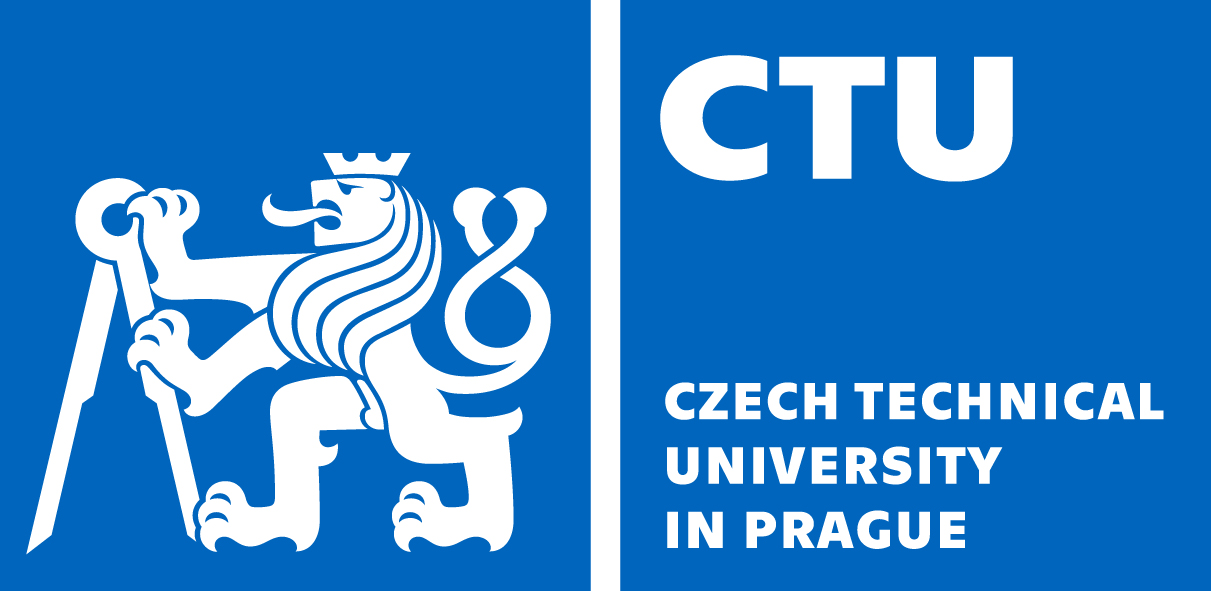 Faculty of Civil EngineeringThákurova 7, 166 29 Praha 6e–mail: kabilkov@fsv.cvut.cz	tel.: 2 2435 8739Application for state doctoral examination	Supervisor’s signature	PhD Student’s signature	Supervising Department Head’s signature	Branch Board Chair’s signatureCompulsory enclosures (in electronic form):List of all publications – copies of three most significant ones (including their potential responses).An excerpt from the V3S database must be enclosed.Study for professional debateThe Application was received by the Department of Research and Development on:      PhD Student’s name, surname and degree:PhD Student’s name, surname and degree:PhD Student’s name, surname and degree:Date and place of birth:Date and place of birth:E-mail:Phone:Supervising Department:Supervising Department:Supervising Department:Supervising Department:Supervisor:Specialist Supervisor:Specialist Supervisor:Specialist Supervisor:PhD study commencement date:PhD study commencement date:PhD study commencement date:PhD study commencement date:PhD study commencement date:PhD study commencement date:PhD study commencement date:Type of study:Type of study:Type of study:Type of study:Type of study:Type of study: full-time full-time combined Study programme/branch:Study programme/branch:Study programme/branch:Study programme/branch:Study programme/branch:Study block completion date:Study block completion date:Study block completion date:Study block completion date:Study block completion date:Study block completion date:Topic of Dissertation:Topic of Dissertation:On (date), the Supervisor verified that the courses entered in the Individual Study Plan agree with passed examinations entered in the iKOS study information systemagree with passed examinations entered in the iKOS study information systemagree with passed examinations entered in the iKOS study information system